DIALOGUE DE RÉVISION niveau PM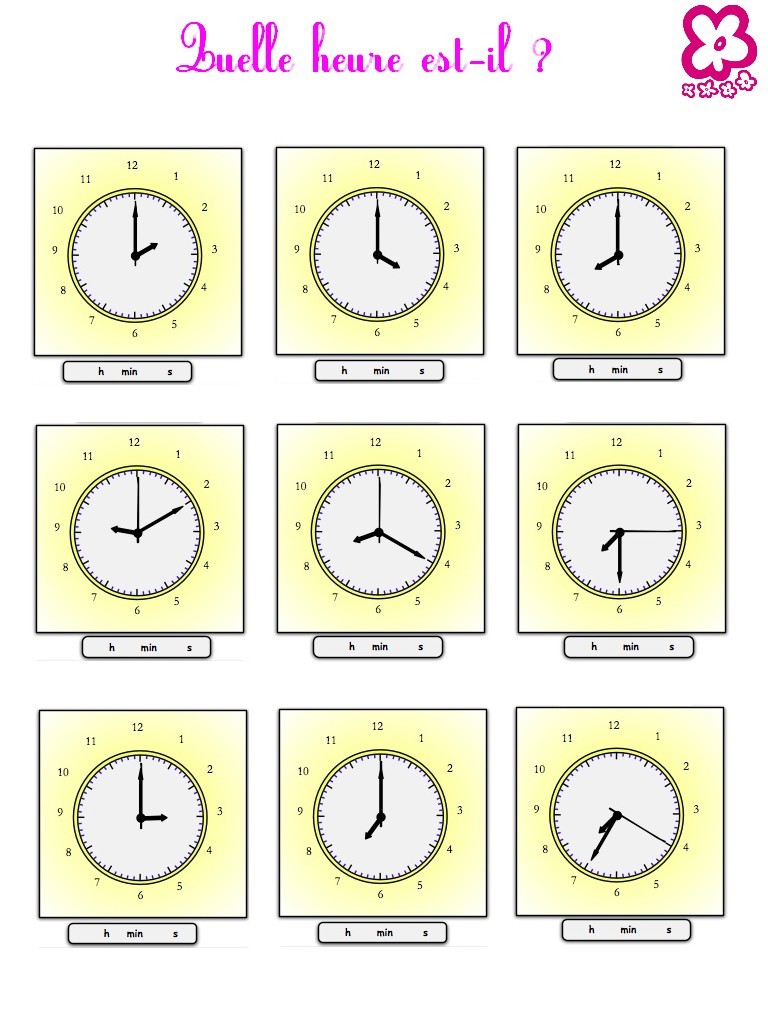 hej, hur är det ?hej, det är bra och du?så där, jag har ont i magendet är inte brajag vethar du ont i ryggen också?ja, litetitta! där är herr Anglais!ja, han är inte svensknej, han är engelskoch du, är du svensk?jag? jag är svensk men du är norskabsolutdet här är mitt pass (un passeport)ditt foto (une photo) är fultmycket fult älsklinghur mycket är klockan?den är 15.10redan?nej, ursäkta mig, den är 14.50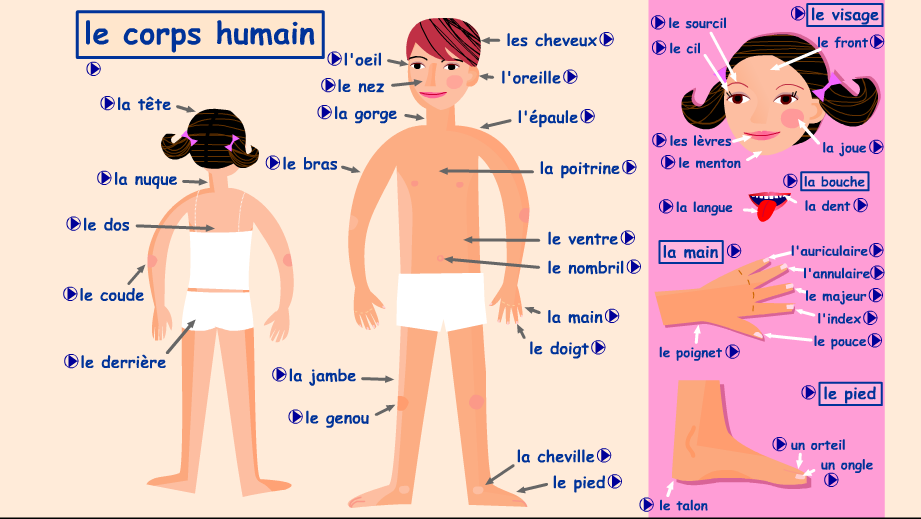 vad gör du i kväll?jag tittar på tevevilket är ditt favoritprogram?jag älskar Koh-Lantamina systrar hatar detta programmin bror ocksåhar du 1 euro?nej, ledsen, varför ?jag är hungrigvilken är din favoritmaträtt? (un plat)jag älskar kycklingoch jag hatar fiskjag är törstig ocksåvill du ha en Fanta?nej, tack, jag gillar inte apelsinjag är, du är, han är, hon ärjag har, du har, han har, hon harhar ni gröna kepsar?han har ont i huvudetdu har ont i magende har ont i fotenvar har du ont ?var bor du ?är du sjuk ?är du en häst ?har du en häst ?vad finns det ?ha en bra dagtack det samma !RÉVISION DE GRAMMAIRE w2FORMLES NÉGATIONS – Sätt meningarna i INTE-formLE COMPLEMENT DU NOMLES ADJECTIFSFRÅGEORD – LES PRONOMS INTERROGATIFSLES VERBESQUESTIONS COURANTES – VANLIGA FRÅGORPHRASES COURANTES – VANLIGA MENINGARLES CHIFFRES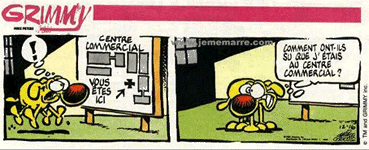 MENINGSBYGGNAD – LA CONSTRUCTION DE PHRASESLES VERBES – PLAISANTER=ATT SKÄMTAALLER AU RESTAURANTêtre=varaavoir=hafaire=göraaller=gåjejejejetutututuililililnousnousnousnousvousvousvousvousilsilsilsilsfauteuil (m) fåtöljen fåtöljfåtöljenfåtöljernachaise (f)stolen stolstolenstolarnausine (f)fabriken fabrikfabrikenfabrikerna1elle pleure beaucouphon gråter mycket2vous comprenez tout ni förstår allt3tu aimes les bonbons ?gillar du godis ?4c’est faciledet är enkelt1stolens form (forme)12bilarnas märke (marque)23kattens ras (chat=katt ; race=ras)31en svart tröja2två gula skjortor3tre vackra flickor4fyra fula pojkar5fem stora flickor6sex små kaféer7sju svåra år8åtta små öron9nio gröna bilar10tio intelligenta lärare1närvarhurvarförvem2vilken, vilketvadvadhur dagshur många3Var är bageriet ?Var är bageriet ?Var är bageriet ?Var är bageriet ?Var är bageriet ?4Var bor du ?Var bor du ?Var bor du ?Var bor du ?Var bor du ?5Vad heter du ?Vad heter du ?Vad heter du ?Vad heter du ?Vad heter du ?6Vilken är huvudstaden ?Vilken är huvudstaden ?Vilken är huvudstaden ?Vilken är huvudstaden ?Vilken är huvudstaden ?7Vilket väder är det ?Vilket väder är det ?Vilket väder är det ?Vilket väder är det ?Vilket väder är det ?8Vad är det ?Vad är det ?Vad är det ?Vad är det ?Vad är det ?9Vem är det ?Vem är det ?Vem är det ?Vem är det ?Vem är det ?10Vad är en croque-madame ?Vad är en croque-madame ?Vad är en croque-madame ?Vad är en croque-madame ?Vad är en croque-madame ?11När börjar filmen ?När börjar filmen ?När börjar filmen ?När börjar filmen ?När börjar filmen ?12Hur är du ? (Hur ser du ut ?)Hur är du ? (Hur ser du ut ?)Hur är du ? (Hur ser du ut ?)Hur är du ? (Hur ser du ut ?)Hur är du ? (Hur ser du ut ?)13Hur gammal är du ?Hur gammal är du ?Hur gammal är du ?Hur gammal är du ?Hur gammal är du ?14Vad kostar det ?Vad kostar det ?Vad kostar det ?Vad kostar det ?Vad kostar det ?15Var ligger tunnelbanan ?Var ligger tunnelbanan ?Var ligger tunnelbanan ?Var ligger tunnelbanan ?Var ligger tunnelbanan ?infinitifparticipe présentparticipe passéprésentcompter (räkna)futurimparfaitpassé composéprésentjetuilnousvousilsconditionnelsubjonctifplusqueparfaitimpératifjetuilnousvousils1Hur mycket är klockan ?2Vad gör du ?3Vad tycker du om ?4Vill du gå på bio med mig ?5Vilket datum är det idag ?6Vad är det för dag ?7När är din födelsedag ?8Har du syskon ?9Vilken färg gillar du ?10Ursäkta, hur kommer man till Notre Dame ?11Vad önskar ni ?12Finns det en post här ?13Vad tycker du ?14Kan jag hjälpa er ?15Vad kostar det ?1Tag tredje gatan till höger.2Det är kallt och dåligt väder.3Det är varmt väder.4Det regnar.5Klockan är kvart i fem.6Jag heter...........7Jag tycker om sport.8Hur mår du ?9Jag skulle vilja ha en kaffe, tack.10Kyparen ! Notan, tack.11Har ni svenska tidningar ?12Tag linje 2 riktning la Défense och byt i la Bastille.13Vad heter huvudstaden i Norge ?14Kan ni tala långsammare tack ?15Jag förstår inte.10152027303640425058606970728084909496100ärärharharjejetutu il/elleil/elle nousnous vousvous ilsils 1Jag har en liten katt som heter Fidèle.2Han är svensk och han har elva blåa cyklar.3Ni är inte fula !4Hon äter en dålig pizza.5Det finns inte vargar i Frankrike.6Vill du gå på bio med mig i kväll ?7Vad har du gjort ?8Det finns älgar i Sverige.9Det är roligt att titta på teve.10Har de en rosa häst ?12Jag har inte glasögon.13Jag skulle vilja köpa en liten fransk hund.14Jag hatar att titta på teve.15Kan du hjälpa den gamla damen att hitta skolan ?1jag skämtarhon skulle skämta2vi har skämtatde skämtade3de ska/kommer att skämtajag skulle skämta4du skulle skämtadu ska/kommer att skämta5ni skämtadehon skämtar6ni har skämtatvi skulle skämta7vi skämtadede har skämtat8du skämtarjag skämtade9vi ska/kommer att skämtade skulle skämta10jag ska/kommer att skämtadu har skämtat11hon skämtadevi skämtar12ni ska/kommer att skämtani skulle skämta13jag har skämtatdu skämtade14han ska/kommer att skämtade skämtar15ni skämtarhan har skämtat1Hejsan ! Jag skulle vilja äta middag.2Vi har ett bord därborta.3Kan jag få matsedeln tack ?4Har ni bestämt er ?5Ja, till förrätt tar jag sniglar.6Och till varmrätt ?7Jag skulle vilja ha en köttbit.8Vilken stekning ?9Välstekt tack.10Och vad vill ni dricka ? (Och till dryck ?)11Jag tar en flaska mineralvatten med kolsyra.12Smakade det bra ?13Kan jag få notan tack !14Här är notan15Tack och god kväll.